Programma Speeldorp Klarendal 2021
23 augustus t/m 3 september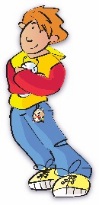 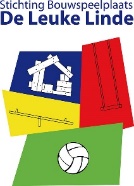 In de laatste 2 weken van de zomervakantie is het weer tijd voor Speeldorp Klarendal! Het 48ste jaar alweer! Vooralsnog gaan wij er van uit dat we een ‘gewoon’ Speeldorp mogen organiseren. Maar we hebben geen glazen bol, dus we kunnen niet voorspellen hoe de omstandigheden eind augustus zijn. Houd dus vooral ook de site en Facebook van De Leuke Linde in de gaten voor het laatste nieuws!Week 1: Maandag 23 augustus: OPENINGSDAG
Natuurlijk begint Speeldorp ook dit jaar weer met een geweldig openingsfeest!!Er zijn er allerlei leuke en spectaculaire spellen en activiteiten, zoals de Spider Swing Slide, een Stormbaan, springkussens, gave knutselactiviteiten, een mini draaimolen voor de kleintjes en nog veel meer!! Kortom, een dag die je niet wil missen!Dinsdag 24 augustus: BOUWDAGWe starten met het bouwen in de Bouwhoek! Het thema van dit jaar is: Op de Boerderij!! Daarnaast kun je knutselen, timmeren, lijmen, zagen, kleien, en nog veel meer. Na deze dag kun je bijna het gehele Speeldorp nog verder bouwen aan jouw eigen boerderij in de bouwhoek! 
Let op: Trek wel stevige, dichte schoenen aan, als je in de bouwhoek gaat helpen!!Woensdag 25 augustus: WATERDAG !!!Geen Speeldorp zonder de bekende Waterdag. Wat moet je doen? Pak een tas, stop daar je handdoek, je zonnebrandcrème en droge kleding in. Trek je zwemkleding aan. Neem goede zin mee. En bestel zoveel mogelijk zonneschijn, want het wordt weer een kletsnatte dag!!! Zal de brandweer ook weer komen???Donderdag 26 augustus: JUNGLE-SPEUR-DAGIn de ochtend is er een speurtocht in en om de speeltuin! Wil je meedoen? Zorg dan dat je op tijd aanwezig bent! We moeten namelijk op zoek naar het Speeldorp-Jungle-Boek…..zal het ons lukken om middels alle opdrachten het boek terug te vinden?? In de middag is er een super leuke middag met allerlei activiteiten in het teken van JUNGLE! Wat dacht je van een bananenparcours door de stormbaan, maskers maken en een echt krokodillenparcours? Kortom een super gezellige dag, waar je bij MOET zijn!!Vrijdag 27 augustus: OP-STAP-DAG EN KLEUTERMIDDAG!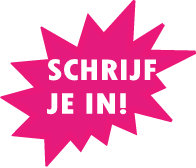 Dit jaar gaan we met 70 Klarendalse kinderen gezellig een dagje op stap in Arnhem….wie weet waar we uitkomen??? Ben je 7,8,9,10,11 of 12 jaar? Woon je in Klarendal en/of ben je vaste deelnemer bij de kinderclubs van het MFC? Dan kun je je opgeven voor dit uitje. Lever het inschrijfbriefje in bij Noëlle of Joyce. Wel even je legitimatiebewijs meenemen!  Voor de kleintjes t/m 6 jaar is er in de middag een speciaal kleuterprogramma op De Leuke Linde, van 14.00 uur tot 16.00 uur. Met als afsluiter een optreden van het duo PET&PAT in de tent!! Dat wil je niet missen!!! 

Alle kinderen die niet mee gaan met het uitje of niet mee kunnen doen met het kleuterprogramma kunnen natuurlijk gewoon lekker spelen in de Speeltuin.
Week 2: 
Maandag 30 augustus: SPORTDAGWij beginnen de tweede week van Speeldorp met een mega sportieve dag! Er zijn allemaal vette sporten op De Leuke Linde waar je kennis mee kunt maken, zoals: BMX, Schermen, Voetballen, Bootcamp, Stoepranden en Klimmen! Ben jij sportief en vind je het leuk om nieuwe sporten uit te proberen? Kom dan naar de sportdag!Dinsdag 31 augustus: TROPICALDAGVandaag maken we er met z’n allen een hele mooie en tropische dag van!Doe mee, met super leuke activiteiten zoals; je eigen cocktail maken, limbo dansen en nog veel meer tropische activiteiten! Ben je uitgespeeld? Dan kun je lekker chillen op het Speeldorp-strand! Kortom, wij gaan er een zonnige dag van maken met heel veel gezelligheid!!! 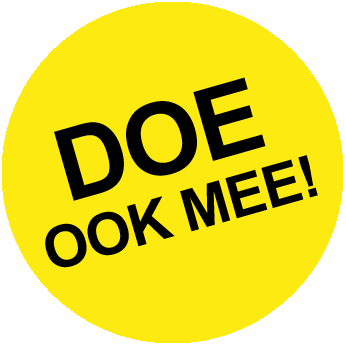 Woensdag 1 september: DOEDAGDe naam zegt het al!! Vandaag zijn er mega veel leuke DOE dingen te doen!!! Workshops zoals muziek maken, rappen, lekkere hapjes maken, sieraden maken, kostuums maken….. noem maar op! In de middag laten we aan elkaar zien en horen wat we allemaal hebben geleerd, geoefend en gemaakt. DOEN!!!Donderdag 2 september: TALENTENDAGIn de ochtend gaan we met een groep kinderen van 6 t/m 12 jaar naar het Filmtheater. Wil je mee? Schrijf je dan in! Lever je inschrijfbriefje in bij Joyce of Noëlle. Let op; Er kunnen maximaal 80 kinderen mee! Vertrek 9.30 uur! In de middag is het weer tijd voor de grote Speeldorp-Talentenshow!!! Wat is jouw talent? Zingen, dansen, playbacken, goochelen, rappen of iets anders? Wil je meedoen?? Geef je dan op voor de Talentenshow! Zou de leiding dit jaar ook weer willen optreden? Vrijdag 3 september: CIRCUS !!! Dit mag je echt niet missen! Circus Harlekino is er weer bij om deze laatste dag van Speeldorp Klarendal spectaculair af te sluiten. Kaartjes kosten 1 euro. Het circus is alleen toegankelijk voor kinderen, VANAF 4 JAAR t/m 12 jaar!!! Ouders wees gerust, de leiding zal goed op de kinderen passen. (Ouders van kleine kinderen: blijf wel op de speeltuin, mocht er toch iets aan de hand zijn, dan kan uw kind u terugvinden)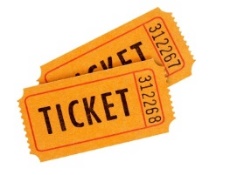 De tickets voor het circus zijn alleen op deze dag te koop bij de poort/ingang van de speeltuin! Let op: we kunnen vragen om je legitimatie te laten zien! Belangrijke info:Speeldorp Klarendal is voor kinderen van 4 t/m 12 jaar.Je kunt het Speeldorp vinden op Bouwspeelplaats De Leuke Linde aan de Agnietenstraat. Alle activiteiten (behalve het circus) zijn gratis.Speeldorp Klarendal is geopend van 10.00 uur – 12.00 uur en van 13.30 uur – 16.00 uur. Van 12.00 uur – 13.30 uur is de speeltuin gesloten voor bezoekers.Vragen? Bel met tel: 026 – 442 48 11Of Noëlle Bus: 06 – 28955482 (noelle_leukelinde@hotmail.com)Of Joyce Verhoef: 06 – 15497339 (j.verhoef@rijnstad.nl)Alleen bso’s/ kinderdagverblijven uit de wijk zijn welkom, mits zij zich vooraf hebben gemeld bij de coördinatie van Speeldorp en toestemming hebben. 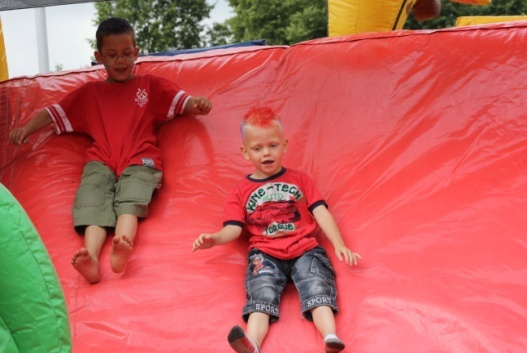 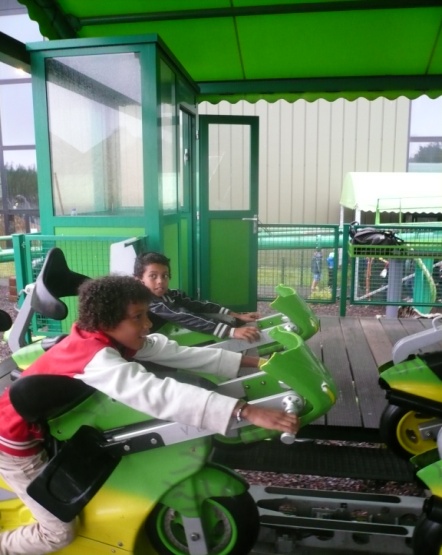 Speeldorp draait bijna geheel op ongeveer 60 vrijwilligers. Zij begeleiden de activiteiten, werken in de keuken, bouwen de tenten op en bewaken ’s nachts het terrein van De Leuke Linde. Zonder deze vrijwilligers zou Speeldorp dus nooit kunnen bestaan. 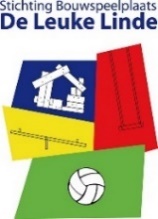 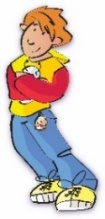 